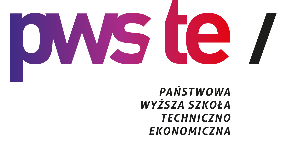 	ZLECENIE WYDAWNICZE	nr…………………………….*W przypadku publikacji zawierających więcej niż jednego autora, wymagana jest zbiorcza lista teleadresowa  autorów (adresy zamieszkania, e-maile, nr telefonów).FINANSOWANIEKOSZTY DODATKOWE     ………………………………			         …………………………..…	             data i podpis 						  data i podpis                       osoby wnioskującej					    osoby dysponującej środkami	                    (redaktor naukowy/autor)												..……………………………								    wyrażam/nie wyrażam zgody na zawarcie umowy z recenzentem    oraz druk zgłoszonej publikacjiZleceniodawcaInformacje o publikacjiInformacje o publikacjiInformacje o publikacjiInformacje o publikacjiTytuł publikacjiTytuł publikacjipodtytułRedaktor/Redaktorzy/Autor*kontakt (nr tel., e-mail, adres zamieszkania, podstawowe miejsce zatrudnienia)kontakt (nr tel., e-mail, adres zamieszkania, podstawowe miejsce zatrudnienia)kontakt (nr tel., e-mail, adres zamieszkania, podstawowe miejsce zatrudnienia)Seria, numer, tomObjętość książkiliczba stronliczba stronliczba stronFormat książkiinny:OprawamiękkamiękkatwardaMateriał graficznyczarno-białeczarno-białekoloroweTabele i wykresy (liczba)Fotografie i rysunki (liczba)Pozycja w Planie WydawniczymDane recenzenta (osoba niezwiązana stosunkiem pracy z PWSTE 
w Jarosławiu)tytuły naukowe, adres zamieszkania, e-mail, tel.tytuły naukowe, adres zamieszkania, e-mail, tel.tytuły naukowe, adres zamieszkania, e-mail, tel.NakładRodzaj publikacjiJednostka dysponująca środkamiKwota dofinansowaniaPotwierdzenie posiadanych środków (pieczątka i podpis)NaukowaDydaktycznaOgólnouczelnianaPromocyjnaPokonferencyjna	KWOTA	KWOTAZewnętrzny projekt okładkiKorekta zewnętrznaTłumaczenieRecenzje